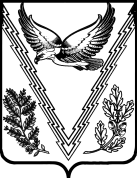 СОВЕТМУНИЦИПАЛЬНОГО ОБРАЗОВАНИЯ АПШЕРОНСКИЙ РАЙОНшестого созываРЕШЕНИЕ от 28.07.2022				                                                                                 № 134г. АпшеронскКраснодарский край	В целях приведения Положения об Управлении имущественных отношений администрации муниципального образования Апшеронский район с действующим законодательством, согласно Федеральному закону от 31 июля 2020 года № 248-ФЗ «О государственном контроле (надзоре) и муниципальном контроле в Российской Федерации», Совет муниципального образования Апшеронский район решил:1.Внести изменения в решение Совета муниципального образования Апшеронский район от 29 мая 2015 года № 393 «Об утверждении Положения об Управлении имущественных отношений администрации муниципального образования Апшеронский район», изложив:1) подпункт 1.1 пункта 1 в следующей редакции:«1.1.	Управление имущественных отношений администрации муниципального образования Апшеронский район (далее - Управление) является уполномоченным органом администрации муниципального образования Апшеронский район, предметом и целью деятельности которого является осуществление исполнительно-распорядительных функций от имени муниципального образования в сфере реализации вопросов местного значения по управлению и распоряжению имуществом, имущественными правами и земельными участками, находящимися в муниципальной собственности муниципального образования Апшеронский район, по предоставлению земельных участков, государственная собственность на которые не разграничена, на территории сельских поселений, входящих в состав муниципального образования Апшеронский район, и земельных участках, расположенных на межселенных территориях муниципального района, а также оформления документов на указанное имущество и земельные участки.Управление осуществляет реализацию вопросов местного значения в области имущественных и земельных отношений, приватизации муниципального имущества, за исключением вопросов, регулируемых жилищным законодательством Российской Федерации».	3.	Управлению имущественных отношений администрации муниципального образования Апшеронский район (Новомлинова И.В.) зарегистрировать изменения, вносимые в Положение об Управлении имущественных отношений администрации муниципального образования Апшеронский район в соответствии с действующим законодательством.4.	Признать утратившим силу решение Совета муниципального образования Апшеронский район от 06 апреля 2017 года № 164 «О внесении изменений в решение Совета муниципального образования Апшеронский район от 29 мая 2015 года № 393 «Об утверждении Положения об Управлении имущественных отношений администрации муниципального образования Апшеронский район».5.	Управлению организационной работы администрации муниципального образования Апшеронский район (Печенкина О.В.) разместить настоящее решение в информационно - телекоммуникационной сети «Интернет» на официальном сайте органов местного самоуправления муниципального образования Апшеронский район.6.	Контроль за выполнением настоящего решения возложить на комиссию Совета муниципального образования Апшеронский район по бюджету, финансам, налогам, сборам, вопросам экономического развития, муниципальной собственности (Водянов И.А.).7.	Решение вступает в силу со дня его подписания и распространяется на правоотношения, возникшие с 01 января 2022 года.О внесении изменений в решение Совета муниципального образования Апшеронский район от 29 мая 2015 года № 393 «Об утверждении Положения об Управлении имущественных отношений администрации муниципального образования Апшеронский район»Исполняющий обязанности главы муниципального образования Апшеронский район_______________С.В. БольшаковаПредседатель Совета   муниципального образованияАпшеронский район_____________С.С. Лохачев